KIRDAR ACADEMY SCHOOL SYSTEM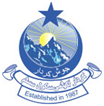 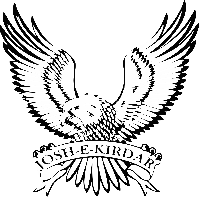 Affiliated with Lahore BoardFee Structure (Session: 2020-21)Name: _____________________________________________________________Class:_______________Father’s Name: ___________________________________ Ref: __________________________________*Dev. Includes: Utility, Security, Services Charges, Software facility etc.	               **Examination Fee, Summer Work and Fines are Charged Separately.          *All the Fee Privileges, Scholarships and Discounts are subject to monthly fee only.RULES AND REGULATIONS REGARDING FEE & ADMISSION.All Fees / funds once paid are neither refundable, nor transferable in any case / circumstances.Students shall apply for admission with the consent of their parents / guardians.School Management can refuse, vary, reverse or terminate any enrolment on the basis of incorrect, bogus, ambiguous or incomplete information / documents.Reviewing and interpreting policies for better academic discipline by the School Management is not challengeable. No prior notice is obligatory.In case of change of personal information as provided in admission form, student must immediately inform the Administration Office.School Management has the right to withdraw scholarship / discount and any other fee concession provided to the student in failure to maintain a steady behavior, attendance or curriculum with prescribed stipulation.In case of failure in Send-up examination / poor attendance / dues default, student shall be treated as ineligible to apply / appear for the School’s internal / Board Examination. Director’s / Principal decision will be final in this regard.The registration / admission fees of Board shall be paid by the students separately in advance, failure to do so will not make School Management liable in any circumstance.Admission Test is compulsory for all students.Remarks: ______________________________________________________________________________________Date: ________________________________________Signature: ________________________________________ClassAdmission Fee(One Time)Registration(One Time)Security(Refundable)(One Time)Tuition Fee(Monthly)Dev.*(Monthly)Art/Sci. Projects (Annually)TotalP.G   to   10th5000100025003175501000=12725/-FEE PRIVILEGES, SCHOLORSHIPS & DISCOUNTSFEE PRIVILEGES, SCHOLORSHIPS & DISCOUNTSFEE PRIVILEGES, SCHOLORSHIPS & DISCOUNTSFEE PRIVILEGES, SCHOLORSHIPS & DISCOUNTS2nd Child Onwards2600/- P.MShaheed’s Child100% ScholarshipArmed Forces2600/- P.MTeacher’s Child50% DiscountOrphans & Disabled2000/- P.MHafiz-e-Quran30% DiscountDONATIONS / SCHOLORSHIP FUNDINGFor betterment and prosperity of our students we accept all kinds of donations and funds with discretion and honesty for supporting the need-based students. Interested Donors / Fund providers are advised to visit Principal / Administration Office in person or make a call at the following numbers:042-35750212,                     0321-8468585,                     042-36674145,                    0334-8468585